Конспект  развлечения, посвященногоДНЮ МАТЕРИ (для младшей группы)по мотивам сказки «Волк и семеро козлят».Цель:Воспитывать доброе отношение к маме.Оборудование и материалы:Плазма, магнитофон, стулья по числу участников, маски козлят по числу детей, музыка из кинофильма «Волк и семеро козлят на новый лад», овощи, фрукты (пластмассовые), кусочки фруктов, , 3 корзины, печенье, салфетки, тарелочки, презентации «Дети готовят печенье» и «Моем пупсиков», фильм «Мамы и дети», поварские колпаки и фартуки для детей, украшения для группы, пупсики, пеленки, губки.Предварительная работа:Дидактические игры:«Овощи и фрукты», «Моем пупсиков», «Убираем игрушки», «Угадаем на вкус фрукты».Изготовление с детьми печенья, открыток, рецепта творожного печенья для мам.Подготовка фильмов и презентаций с целью ознакомления родителей с процессом обучения и воспитания детей в детском саду.План развлечения:Мамы приглашаются в группу. Воспитатель читает поздравление: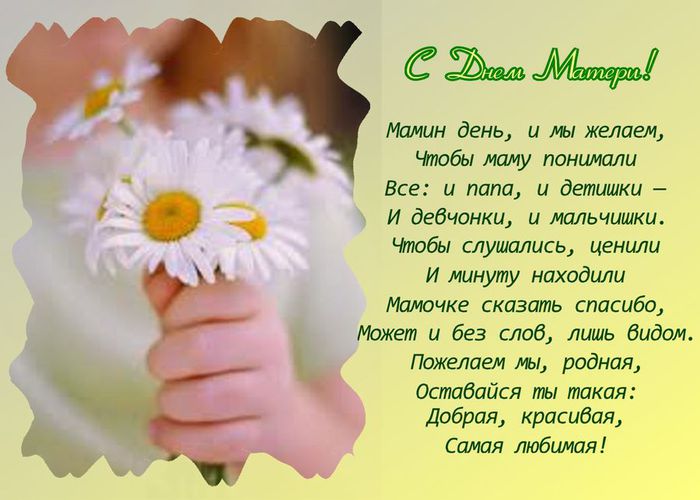 Сказка .Дружно жили на опушкеВ крепкой низенькой избушкеС печью ладной и трубойСемеро козлят с козой…В группу входят дети в масках козлят.Рано утром просыпались,Вместе спортом занимались!Музыкальная зарядка.Выполняют мамы с детьми под руководством воспитателя.Очень любят маму детиМама лучше всех на свете!Фильм «Мамы и дети».(фильм монтируется заранее из фото и видео материалов группы - моменты встреч и расставаний  мам с детьми, режимные моменты в детском саду).Педагог во время демонстрации фильма приготавливает игрушки (мячи, куклы, машинки).Маме вместе помогали-Все игрушки убирали.Игра «Убираем игрушки».Детям предлагается собрать в одну коробку кукол, в другую – мячи, в третью- машинки (играют несколько раз по три участника).Нет помощников прекрасней!Мамы рады, мамы счастливы.Вот и новая идея-Кукол перемыть быстрее,Полотенцем обтереть,Колыбельную пропеть.Фильм «Моем кукол».(фильм монтируется заранее из фото и видео материалов занятий)Вот однажды за травоюИ водою ключевоюМама-Козочка ушла.Но козлята не скучалиЦелый день они решали-Суп, салат или котлетыПриготовить на обед.(Музыка - из мюзикла «Семеро козлят»-основная тема).Приготавливаем корзины. Разбрасываем фрукты, овощи, пирожные (игрушки).Шли они из магазина, Уронили три корзины.Что им делать,Как им быть,Как продукты разложить? Игра «Разложи продукты по корзинам».Готовим фрукты для игры «Отгадай фрукт».Ох, устали наши крошки,Подкрепиться бы немножко.Игра «Мамы определяют фрукты на вкус с закрытыми глазами».Целый, день они трудилисьПревратившись в поваров!Печь немного научились,Наконец, сюрприз готов!Фильм «Как мы готовили угощение».Мамы, в зал вас приглашаемОт души вас поздравляем!Дети  угощают мам   печенье, дарят открытки с поздравлением и рецептом.Дети раздают мамам печенье и открытки.